OFFICIAL REGISTRATION BULLETIN2020 | 7th edition AWARDS OF THE FRENCH-CZECH 
CHAMBER OF COMMERCE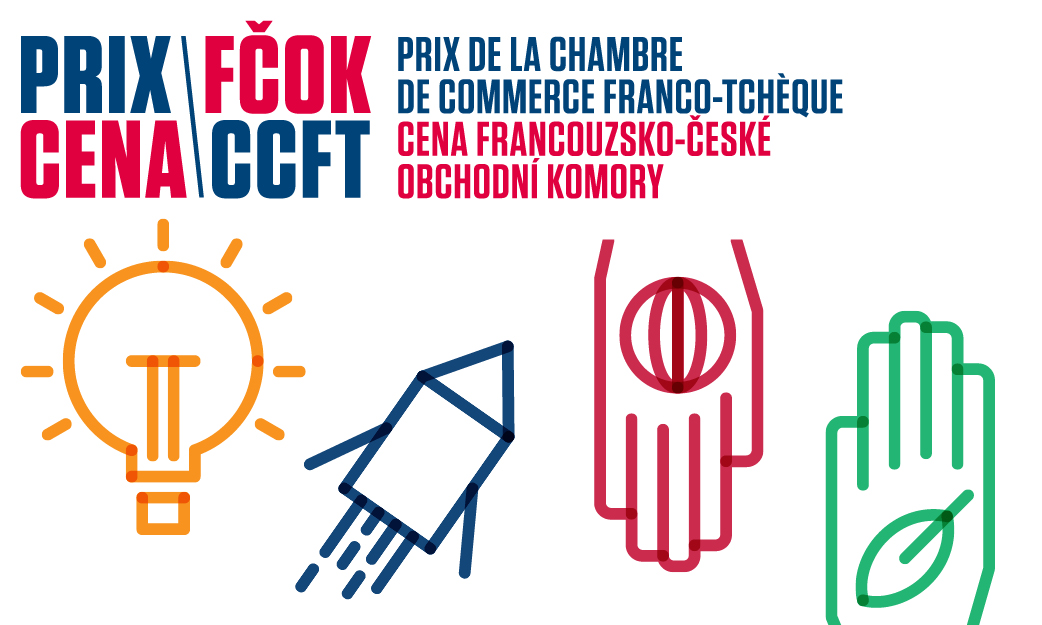 
CATEGORY: EXCELLENCE MADE IN FRANCE This Award will be granted to an individual entrepreneur or a company that best illustrates the image of France in the Czech Republic through their communications and actions. This Award is open to any business (individual entrepreneur or company) operating in the Czech Republic, whatever its size or sector of activity, as long as it support by its activity the development of Franco-Czech economic relationship.Application form * Please complete mandatory fieldsInformation on the entrepreneurial history of the company / project* Please complete mandatory fields*Please complete mandatory fieldsItems to include in this bulletin:Company logo in high definition  (.AI )Any documents that could help the jury in its analysis of the performance of the company and / or the project.The company*guarantees the accuracy of this information.Made in*					       The* By*						       In quality of*Stamp and signature*Please complete mandatory fields